Module 1, Lesson 1The basics and geographic inquiry methodThis computer activity will show you how to start the ArcGIS Online program. You will be guided through the basics of using ArcGIS Online map viewer to explore maps. After you do this activity, you will be prepared to complete other GIS activities.Task 1: Open the map Launch an internet browser.Go to this link:http://www.arcgis.com/home/webmap/viewer.html?webmap=8bbb186907f5421682383f0cb90b6e7aA map document has been created for you to use in this exercise. When the map document opens, you see a map of the world. The ArcGIS Online Map Viewer title is in the top left corner of the window.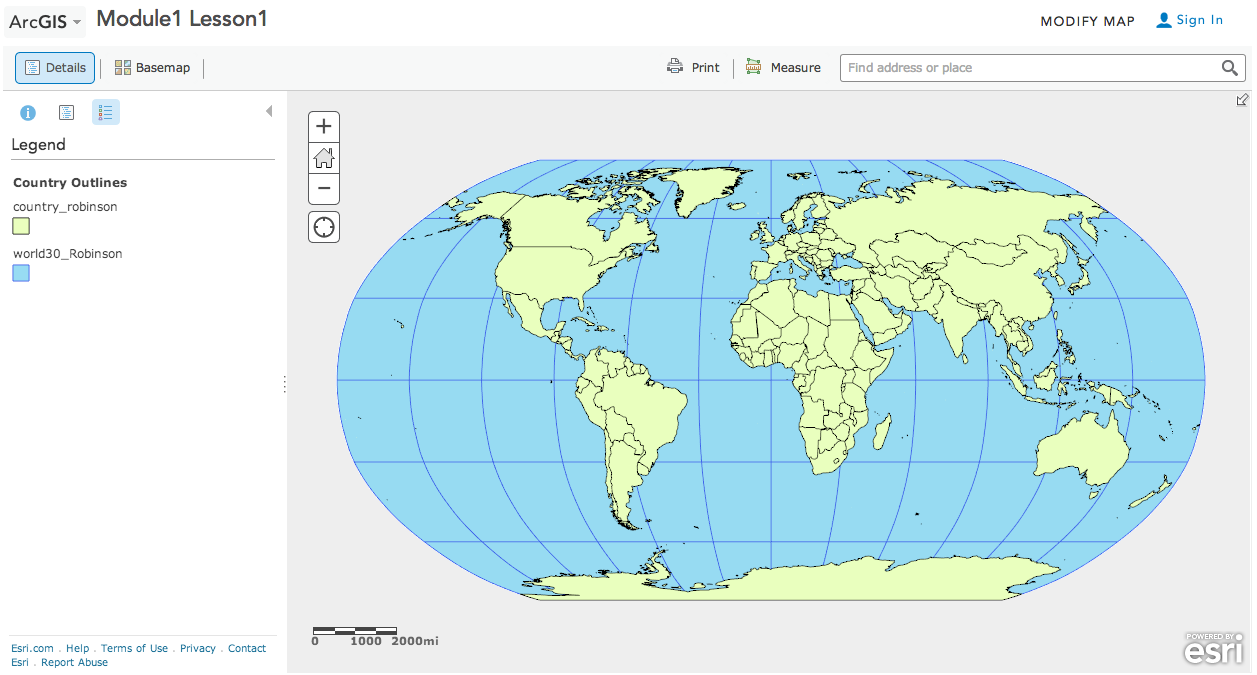 Look at the ArcGIS Online map window and observe the following:On the right side you see a map.On the left side you see a column that displays the legend for the map.In the top right corner you will see a “Modify Map” link.Click on the Modify Map link.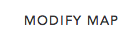 If you would like to complete this lesson and save your work, click on the Save As button, provide your login and password and provide a new name for your Map. If you do not want to save your work, proceed to Step 4 without clicking on the Save button.Click on the Show Contents of Map at the top of the Contents area on the left of the map.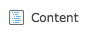 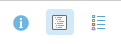 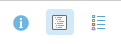 ORLook at the top of the ArcGIS Online map viewer window and notice the different buttons. You will use some of these buttons as you progress through this lesson.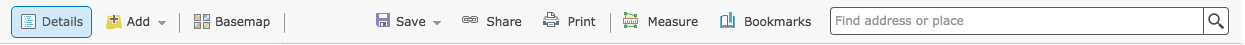 Task 2: Enlarge the ArcGIS Online windowIf the ArcGIS Online Map Viewer window is small when the map document first opens, you may wish to enlarge it.In the upper right corner (PC) or upper left corner (Mac) of your ArcGIS Online window there are three buttons. Click the middle button (PC) or the right green button (Mac). (The buttons and instructions in Steps 7 and 8 may vary per type of computer and version of OS.)PC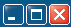 Mac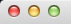 Now the ArcGIS Online Map Viewer window fills your whole screen.You can also change the size of your ArcGIS Online window by stretching it. Stretching the window instead of maximizing it allows you to organize other windows and dialog boxes as they appear.Place the cursor on any corner of the ArcGIS Online window that is not at the edge of your screen. The cursor changes to a diagonal double-headed arrow. Click and drag the window outward until the ArcGIS Online window fills about two-thirds of the screen. Let go of the mouse button.Task 3: Work with layersIn ArcGIS Online Map Viewer, a map is made up of layers. Look at the Contents area on the left of the map and observe the following:There are six layers: Large Cities greater than 100K, Large Cities, Rivers, Lakes, Countries and Basemap Coordinate System.Each layer except the last layer (Basemap Coordinate System) has a small box in front of it.The box for Countries is checked. The other boxes in front of the layers are unchecked.Next you will learn how to turn layers off and on and how to change their order. Click the check mark next to Large Cities. The check mark shows up and the Large Cities around the world displays.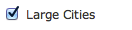 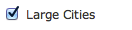 This is called turning on a layer.Click the check mark next to Large Cities again, and the display of Large Cities on the map area also disappears.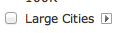 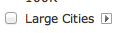 Click the box next to the Large Cities layer to turn it on.Turn on the Rivers and Lakes layers.Answers to questions in this activity should be recorded on the answer sheet.Q1:  Which layers are turned on in the Contents and visible on the map?Task 4: The geographic inquiry processMuch like scientific analysis, geographic inquiry involves a process of asking questions and looking for answers. The geographic inquiry process consists of the following five steps: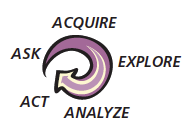 In the next part of this activity, you will learn how maps and GIS can help you in the geographic inquiry process. At the same time, you will be practicing ArcGIS Online skills.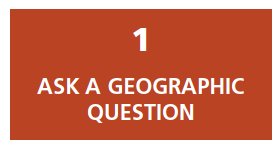 Task 5: Ask a geographic question and develop a hypothesisYou might look at a map and then think of a question that it might help you answer. Or you might think of the question first and then look for maps or GIS layers that might help you answer the question.In this lesson you will try to answer the following geographic question: Do the number of phone lines vary proportionately with the number of people among the world’s most populous countries?Q2:  What makes this a geographic question?Q3:  Write a hypothesis that answers the geographic question, as you would for any scientific inquiry.A hypothesis is an educated guess. Your hypothesis may be right or wrong in the end. The goal is not to know the answer before you start your research but to have a kind of “ballpark idea” or hunch about what the answer might be. Your research will help you determine whether your hypothesis is likely true or false.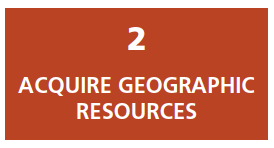 Task 6: Add a layer to your mapNext, you need to identify the kind of information that will help you answer your question. You want to display this data as layers in your ArcGIS Online map.Turn off the Rivers and Lakes layers.Click on the Add Data down arrow and Search for Layers.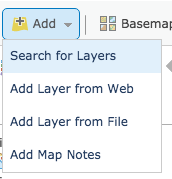 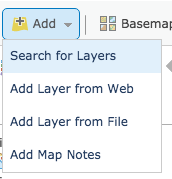 Make sure ArcGIS Online is chosen in the In: box.Then type in WorldCountriesPhones in the Find box and click on Go. Choose Add to add layer. 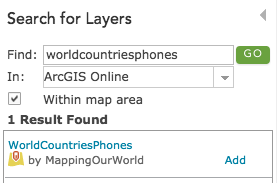 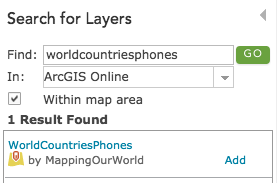 Click the DONE ADDING LAYERS button at the bottom of the Contents.Q4: What is the name of the layer that has been added to your table of contents?Q5: Can you guess as to what data this layer has in it by its name?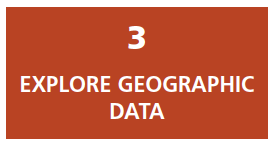 Task 7: Explore the World Phone Lines Land mapCurrently the WorldCountriesPhones layer is one color. You will thematically map (map by color) the layer that will arrange the data for the countries by color from light to dark. This will enable you to visually explore the data.Hover over WorldCountriesPhones layer and click on the Change Style button.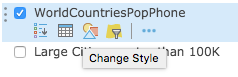 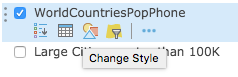 Change Choose an attribute to show to PHONLNS.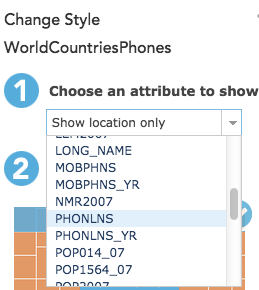 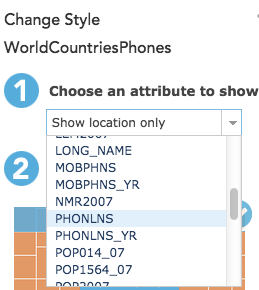 Note the Counts and Amounts (Color) drawing style is now chosen. Click on OPTIONS.Click on Symbols and scroll down to choose the orange color ramp in the sixth row of color ramps.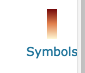 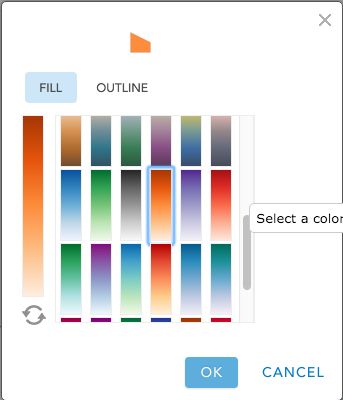 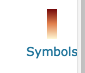 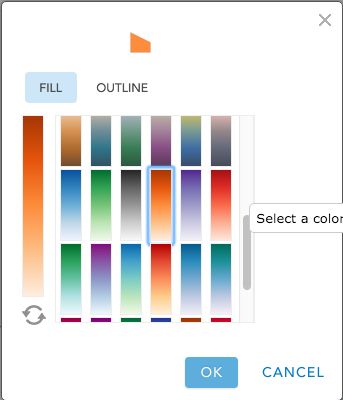 Click OK.Place checkmark in Classify Data box and choose Natural Breaks and 5 classes from the pull down menus.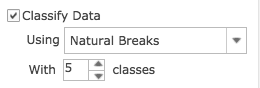 Click on the -99 at the bottom of the colored histogram and type in a 0 to eliminate any -99 (null data) from your classifications.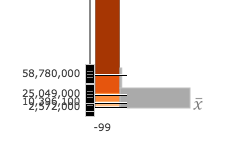 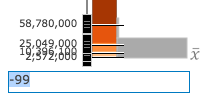 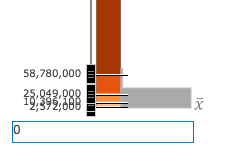 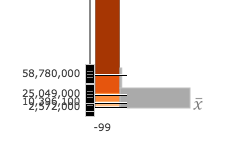 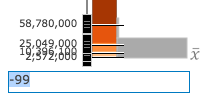 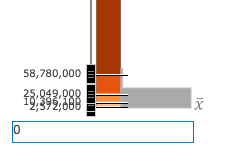 Note: The Natural Breaks will change to Manual Breaks. That is okay, the color classification will be a modified Natural Breaks.Place checkmark in “Draw features with out of range or no value” to ensure that the -99 (null data) will be separated in your color ramp.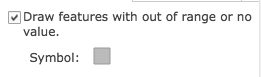 Click OK to accept color ramp changes and Done to exit Change Style.Click on the three ellipses and choose Transparency. Drag the slider to 0% transparency.Hover over WorldCountriesPhones layer and click on the three ellipses that appear, click on Rename, and type in World Phone Lines Land – PHONLNS.Hover over the layer name World Phone Lines Land – PHONLNS and click on the name link to expand the legend for that layer if it is not expanded already.Look at the map you have now and answer the following questions by looking at the change in the color ramp (lightness to darkness).Q6:  What color in the legend for the World Phone Lines Land layer indicates countries with the fewest phone lines?Q7:  What color indicates countries with the most phone lines?Q8:  What color indicates countries with no data or “other” available for this layer?Notice that the colors in the legend change gradually from lightest to darkest. The name for this type of legend is a graduated color legend.Q9: What other layer in your map have a graduated color legend?To answer the following questions, you will need to make a copy of the World Countries layer. Hover on the World Phone Lines Land – PHONLNS layer and click on the three ellipses. Click on Copy to make a copy of this layer. 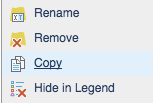 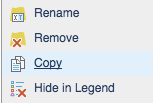 Follow Steps 20 – 31 to color the new map layer using these Change Symbols choices. Remember to click on the OK and Done buttons to apply your new graduated coloring.Click on OK and Done.Hover over World Phone Lines Land – PHONLNS Copy layer and click on the three ellipses that appear, click on Rename, and type in World Countries Population – POP2015.Hover over World Countries Population – POP2015 layer and click on the three ellipses that appear, click on Transparency, 0%.You will now turn layers on or off to identify and find out a country’s name. To identify a country name, click on the country shape. You may need to click on the arrow in the top right corner of the identify window until you come to the country name.Click on the World Countries Population – POP2015 layer name to display the legend. Turning this layer on and off and clicking on countries, answer the following questions.Q10:  Which two countries have the most phone lines?Q11:  On which continent are most of the countries with the fewest phone lines?Q12: Which two countries have the largest population?Q13: Name the five countries that are in the same population class (color) as the United States.Q14: Which of the five countries, if any, are in the same phone line class (color) as the United States?Click on the United States on the map. (If necessary, click on the small right arrow in the top right of the popup box to view the World Countries Phones popup.)Read the geographic question again.Geographic question: Do the number of phone lines vary proportionately with the number of people among the world’s most populous countries?Scroll down slowly in the Identify window and look at the different fields.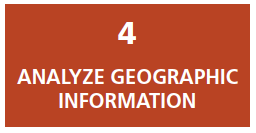 Q15:  What two fields might help in answering the geographic question?Close the Identify popup window.Task 8: Investigate the relationship between phone lines and population in ChinaClick in the Find address or place window at the top right of the map and type in China.China will be centered on the map.Click on China to open the Identify window. Q16 What was the population of China in 2015? Q17 How many phone lines did China have in 2015? (Scroll down and look for the PHONLNS attribute.)Remember not to worry about the disparity between the population year and the year that phone line data was collected.Close the Identify popup window.On your computer, click Start, Programs, Accessories, Calculator (PC) or the Applications folder (Mac) to start the calculator. Divide the population of China by the number of phone lines. This number is the phone line density or the number of people per phone lines in China in 2015.Q18:  What was the number of people per phone line in China? (Round off the result to the nearest two decimal places.)Task 9: Investigate the relationship between population and phone lines for all countries in the listEnter the population, phone lines, and phone line density for China on the answer sheet on Q19. (These numbers have been entered for you as an example.)Q19:  For each country in the table, what is the population, number of phone lines, and number of people per phone line? (Use Steps 42 – 46 to fill out the table.)Task 10: Analyze the results of your researchQ20:  In the table on the answer sheet, the column on the left ranks the countries by population from highest to lowest. In the column on the right, rank the countries from the lowest number of people per phone line to the highest number of people per phone line, using the data from Q19. Then draw lines connecting the name of each country in one column with the name of the same country in the other column.L2Q21:  Which country has the fewest people per phone line? What is the number of people per phone line in this country?Q22:  How does the country in Q21 rank in population size among the eight countries in your table?Q23:  Which country has the most people per phone line? What is the number of people per phone line in this country?Q24:  How does the country in Q23 rank in population size among the eight countries in your table?Q25:  What country has the most phone lines? How does the number of people per phone line in this country compare with the numbers of people per phone line in the seven other countries in your table?Q26:  Bangladesh and Pakistan have approximately the same number of people. Why do you suppose these two countries have such different numbers of people per phone line? What factors do you think contribute to this disparity?Q27:  What is the answer to the geographic question: Do the number of phone lines vary proportionately with the number of people among the world’s most populous countries?Q28:  Compare your initial hypothesis (Q2) with your answer in Q27. How does your hypothesis compare with your answer to the geographic question?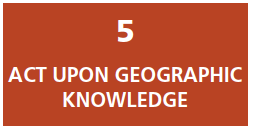 Task 11: Develop a plan of actionThe last step of the geographic inquiry process is to act on what you have learned.Your action plan might be simply to repeat the process; thinking about what you’ve learned often leads to deeper, more interesting geographic questions.Imagine that you are an expert specializing in telecommunications. You need to devise a plan for China, Brazil, Indonesia, or the United States that deals effectively with the basic concern of your original geographic question.To develop an effective plan, you may need to conduct further research on the phone system within your country. If you decided, for instance, that increasing the number of phone lines operating in your chosen country would improve the quality of life there, you could come up with a written plan of action for telecommunications officials, pointing out strengths and weaknesses, and explaining where and why expansion would be most beneficial.Q29:  What country did you choose? Use the information in the table in Q20 to describe the phone line situation in your chosen country.Q30:  Do you think that increasing the number of phone lines operating in your chosen country would improve the quality of life there? Why or why not?Q31:  List three concerns you have about increasing the number of phone lines in your chosen country.Q32:  List two new geographic questions that you would like to investigate to help you develop a sound plan.Attribute to Show:POP2015Symbols:Blue RampClassify Data: ByNatural BreaksClassify Data: With5 ClassesNo Value:CheckmarkMinus 99to 0